Инструкция для выполнения работ.ВНИМАТЕЛЬНО ПРОЧИТАЙТЕ ТЕКСТ. ПИСЬМЕННО ОТВЕТЬТЕ НА ВОПРОСЫ. ОТВЕТЫ ЗАПИШИТЕ В ТЕТРАДЬ (НУЖНО ЗАВЕСТИ ОТДЕЛЬНУЮ ТЕТРАДЬ). ОТПРАВТЕ ОТСКАНИРОВАННУЮ (ИЛИ СФОТОГРАФИРОВАННУЮ) РАБОТУ НА ПОЧТУ ПРЕПОДАВАТЕЛЯ   rev@apt29.ruПОСЛЕ ОКОНЧАНИЯ ДИСТАНЦИОННОГО ОБУЧЕНИЯ ТЕТРАДЬ СО ВСЕМИ ВЫПОЛНЕННЫМИ РАБОТАМИ НУЖНО БУДЕТ СДАТЬ ПРЕПОДАВАТЕЛЮ. СРОК ВЫПОЛНЕНИЯ РАБОТЫ – ДО 7.11   (включительно).Внимательно прочитайте текст. Выполните конспект темы.  Архангельск в  начале XIX века.1. Архангельск в период наполеоновских войн. 2. Наш край в войне 1812 года.  1. Быстро меняющаяся расстановка сил на Балтике в период наполеоновских войн (начало XIX века) практически парализовала работу порта Санкт-Петербурга. Снова все международные грузы пошли через Архангельск. Задание: распределите грузы, перечисленные ниже, на 2 потока – ввозимые товары и вывозимые. лён, щетина, сахар, кожи, вино, табак, сало, лес, фрукты.Алексей Григорьевич Спиридов. Военный губернатор Архангельской губернии. 19 апреля 1811 года - 13 ноября 1813 года.  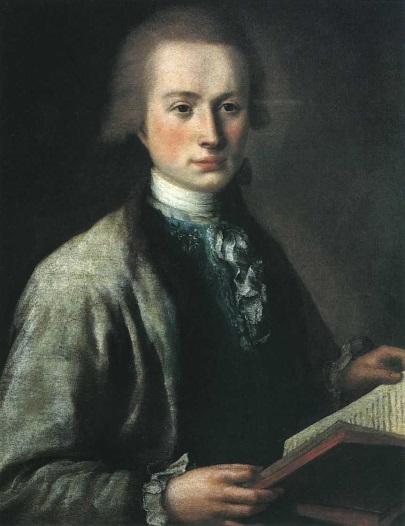 2. Война началась вторжением Наполеона в Россию 12(24) июня 1812 г. Через месяц, 19 июля, в Архангельске был получен императорский Манифест «О сборе внутри государства земского ополчения». Запись в ополчение проходила с большим воодушевлением. Во внутреннее ополчение было назначено 394 человека.  Однако правительство ограничивало формирование Земского ополчения 19 губерниями, без Архангельской губернии. Записавшиеся в ополчение северяне были включены в состав «временного внутреннего ополчения».Начался сбор пожертвований. В ведомости сборов за август 1812 г. указано, что архангельские купцы и мещане пожертвовали 65375 рублей, «провианта и других припасов и вещей» - на 9815 рублей. Всего же население Архангельской губернии пожертвовало на оборону 11 О тыс. рублей. На призыв к пожертвованию откликнулись все монастыри епархии, только Соловецкий монастырь внес 5 тысяч рублей. В масштабе страны это были небольшие деньги, но важно другое: жертвователи хотели внести свою лепту в победу над иноземными захватчиками и быть в этой борьбе «заедино» со всем народом.В эти военные месяцы в Архангельской губернии прошло три набора в регулярную армию. В волостях и уездах на армейскую службу набиралось по два человека с «500 мужских душ» ..На Балтику была отправлена еще одна эскадра, состоявшая из 8 кораблей под командованием адмирала Кроуня. Многие северяне-моряки проявил и мужество и отвагу в боях, за что были отмечены заслуженными наградами, например, Мамонт Лучев, Михайло Ивонинский, Федот Фокин, Дмитрий Таратин, Исаак Мельников и др.Поморами были укомплектованы Архангелогородский и Двинской полки.В рядах кавалерии храбро сражался Каргопольский драгунский полк. Крестьяне Беломорской Карелии составили 16-ю гвардейскую дружину. Воины-северяне отличились в Бородинском сражении, за что были удостоены наград офицеры и солдаты Двинского полка, в том числе командир полка майор Степанов, майоры Рыков и Канищев, поручики Бородин, Гутовский, подпоручик Барнин и др. Героически защищали Багратионовы флеши солдаты Архангелогородского пехотного полка Севастьян Васильев, Трофим Веилов, Григорий Николаев, Михайло Яковлев, Данило Федотов и др. На поле Бородина сражался и был ранен колянин Василий Исупов - рядовой 35-го егерского полка; после выздоровления он находился в заграничном походе и получил медаль «За взятие Парижа 19 марта 1814 года». Среди героев 1812 года был Андрей Григорьевич Непенин (1782 - 1845), будущий декабрист.Многие жители Беломорья вернулись с войны «увечными от ранСеверяне внесли свой посильный вклад в разгром наполеоновской армииВВОЗИЛИ В РОССИЮВЫВОЗИЛИ ИЗ РОССИИ